Madame, Monsieur,1	J'ai l'honneur de vous informer que l'Union internationale des télécommunications (UIT) organise la troisième journée sur la Recommandation UIT-T X.509, qui se tiendra sous forme virtuelle le 9 mai 2024, de 13 heures à 16 heures CEST.2	La Recommandation UIT-T X.509 définit un langage universel pour l'infrastructure de clé publique (PKI) et l'infrastructure de gestion des privilèges (PMI), qui sont les principaux éléments constitutifs des transactions sécurisées dans les environnements entreprise-entreprise (B2B), entreprise-client (B2C) et administration publique-particuliers (G2C).En tant que norme largement reconnue, la Recommandation UIT-T X.509 fournit une base fiable et solide pouvant être utilisée dans des secteurs variés, de l'agriculture à l'éducation en passant par l'énergie, la finance, le divertissement, la santé, l'industrie manufacturière, les transports et les services collectifs. Les structures de données de base définies dans la Recommandation UIT-T X.509 permettent une interopérabilité continue et des extensions d'application particulières, de sorte qu'elle est indispensable pour les entreprises, les consommateurs, les pouvoirs publics et toutes les organisations dans le monde.Depuis plus de 35 ans, la Recommandation UIT-T X.509 donne aux entreprises et organisations du monde entier des outils pour sécuriser leurs transactions et communications, et l'UIT tient à mettre une nouvelle fois à l'honneur l'héritage de cette Recommandation, en célébrant les progrès qu'elle a rendus possibles jusqu'à présent.3	Cette manifestation a notamment pour objectif:a)	d'examiner les progrès accomplis au regard de la Recommandation UIT-T X.509 depuis la deuxième Journée sur la Recommandation UIT-T X.509;b)	d'analyser les incidences de l'informatique quantique sur la Recommandation UIT-T X.509 ainsi que des progrès d'avant-garde qui ont été réalisés grâce à l'infrastructure de clé publique décentralisée;c)	de définir des orientations potentielles pour l'amélioration future de la Recommandation UIT-T X.509, en mettant l'accent sur les plans de migration de la Recommandation visant à intégrer la cryptographie post-quantique;d)	d'examiner la façon dont les organismes de normalisation compétents pourraient renforcer leur collaboration dans le cadre des travaux de normalisation futurs sur la Recommandation UIT-T X.509 et des travaux connexes.4	Toutes les informations utiles concernant la manifestation (projet de programme, intervenants, lien pour l'inscription, modalités de connexion à distance) seront publiées sur le site web de la manifestation, à l'adresse https://www.itu.int/en/ITU-T/Workshops-and-Seminars/2022/0601/Pages/default.aspx. Ce site web sera régulièrement actualisé à mesure que parviendront des informations nouvelles ou modifiées. Il est recommandé aux participants de consulter régulièrement le site web pour prendre connaissance des dernières informations.5	L'inscription à la manifestation est obligatoire et est accessible à l'adresse: https://www.itu.int/net/CRM/js/sr/C-00013752.6	La participation est gratuite et ouverte à toutes les parties prenantes intéressées, notamment les États Membres, les Membres de Secteur, les Associés de l'UIT et les établissements universitaires participant aux travaux de l'UIT, ainsi qu'à toute personne issue d'un pays membre de l'UIT qui souhaite contribuer aux travaux.Veuillez agréer, Madame, Monsieur, l'assurance de ma considération distinguée.Seizo Onoe
Directeur du Bureau de la normalisation
des télécommunications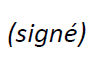 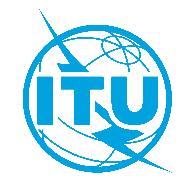 Union internationale des télécommunicationsBureau de la Normalisation des TélécommunicationsUnion internationale des télécommunicationsBureau de la Normalisation des TélécommunicationsGenève, le 14 mars 2024Réf.:Circulaire TSB 183Manifestations du TSB/XYAux:–	Administrations des États Membres de l'Union;–	Membres du Secteur de l'UIT-T;–	Associés de l'UIT-T;–	Établissements universitaires participant aux travaux de l'UITContact:Xiaoya YangAux:–	Administrations des États Membres de l'Union;–	Membres du Secteur de l'UIT-T;–	Associés de l'UIT-T;–	Établissements universitaires participant aux travaux de l'UITTél.:+41 22 730 6206Aux:–	Administrations des États Membres de l'Union;–	Membres du Secteur de l'UIT-T;–	Associés de l'UIT-T;–	Établissements universitaires participant aux travaux de l'UITTélécopie:+41 22 730 5853Aux:–	Administrations des États Membres de l'Union;–	Membres du Secteur de l'UIT-T;–	Associés de l'UIT-T;–	Établissements universitaires participant aux travaux de l'UITCourriel:tsbevents@itu.intAux:–	Administrations des États Membres de l'Union;–	Membres du Secteur de l'UIT-T;–	Associés de l'UIT-T;–	Établissements universitaires participant aux travaux de l'UITCourriel:tsbevents@itu.intCopie:–	Aux présidents et vice-présidents des commissions d'études;–	Au Directeur du Bureau de développement des télécommunications;–	Au Directeur du Bureau des radiocommunications;–	Aux Directeurs des bureaux régionaux de l'UITObjet:Troisième journée sur la Recommandation UIT-T X.509
(manifestation entièrement virtuelle, 9 mai 2024)Troisième journée sur la Recommandation UIT-T X.509
(manifestation entièrement virtuelle, 9 mai 2024)